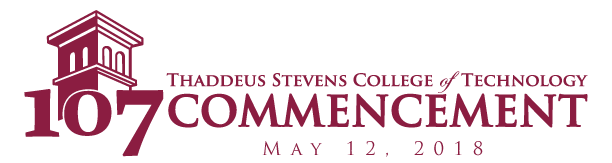 Degree and Certificate CandidatesThaddeus Stevens College of Technology will award degrees and certificates to 401 members of the Class of 2018 at its 107th Commencement on Saturday. The students listed below are candidates for Associate in Applied Science (AAS) or Certificate (CERT) in the majors listed next to their names. A single asterisk after a student’s name indicates the student is expected to graduate Cum Laude; two asterisks indicate Magna Cum Laude; three asterisks indicate Summa Cum Laude. Students are arranged alphabetically by hometown.AbbottstownJustin Klunk, AAS: Metals Fabrication & Welding Technology**Levi Smith, AAS: Metals Fabrication & Welding TechnologyAirvilleNathan Snyder, AAS: Electrical Technology**AkronMitchell Bender, AAS: Computer & Network Systems AdministrationTimothy McQuate, AAS: Computer & Network Systems Administration**Zachary Steely, AAS: Computer & Network Systems AdministrationAnnvilleJacob Smith, AAS: Masonry Construction TechnologyAstonGage Lovekin, AAS: Welding TechnologyAtglenDominic Defiore, AAS: HVACMichael Murray, AAS: Engineering CAD TechnologyAvonmoreJacob Reid, AAS: Electrical TechnologyBainbrigeJohn De Lallo, AAS: Computer & Network Systems Administration*BerwynDaniel Ciocco, AAS: HVAC*Bird in HandNoah McCoy, AAS: Mechanical Engineering TechnologyCurtis Miller, AAS: Automotive TechnologyBoyertownAndrew Prince, AAS: HVACBreezewoodMatthew Henson, AAS: Electrical TechnologyBridgeportJames Palmer, AAS: HVACBroomallJacob Jewell, AAS: Carpentry Technology*CarlisleJustin Weibley, AAS: Electrical Technology*Chadds FordAsger Hansen, AAS: Electrical TechnologyChambersburgBerenice Garcia Herrera, AAS: Welding TechnologyChester SpringsRyan Spallone, AAS: Architecture TechnologyCoatesvilleWilliam Black, AAS: Automotive TechnologySean Donovan, AAS: Engineering CAD TechnologyMarquinn Parker, AAS: Electrical TechnologyAndrew Renzetti, CERT: MACCMichael Towber, AAS: Metals Fabrication & Welding Technology*CochranvilleRyan Martino, AAS: HVACCollegevillePaul McNamara, AAS: HVACColumbiaBenjamin Ezard, AAS: Metals Fabrication & Welding TechnologyAlexander Fitzgerald, AAS: Electro-Mechanical TechnologyAustin Haberstroh, AAS: Electro-Mechanical TechnologyBrandt Magolon, AAS: Electro-Mechanical Technology*Calvin McMillan, CERT: Construction Electrician**Brian Ortega-Paniagua, AAS: Electrical TechnologyDreyson Towles, AAS: Residential Remodeling*Nathanial Volker, AAS: Architecture TechnologyBrett Wolgemuth, AAS: Plumbing Technology**ConestogaJoseph Geiser, AAS: Computer & Network Systems Administration**John Scanlin, AAS: Electro-Mechanical Technology**DanvilleThomas Wickham, AAS: Electronic Engineering Technology*DeltaJacob Keesee, AAS: Metals Fabrication & Welding TechnologyDenverColin Johnston, AAS: Automotive TechnologyChristopher McGinn, AAS: Cabinetmaking and Wood Technology**DillsburgJulian Swallow, AAS: Cabinetmaking and Wood TechnologyDouglassvilleBrett Duffy, AAS: Graphic Communications and PrintingDoverRichard Mundie, AAS: Residential Remodeling*Garrett Wallick, AAS: Electronic Engineering Technology**DowningtownKenneth Dawson, AAS: Automotive TechnologyJames DiSantis, AAS: Cabinetmaking and Wood Technology*Timothy Gordon, AAS: Electro-Mechanical TechnologyNicholas Moylan, AAS: Carpentry TechnologySteven Powell, AAS: Plumbing Technology*Aidan Raymond, AAS: Cabinetmaking and Wood TechnologyDrexel HillMatt Pfaff, AAS: HVACDuncannonRyan Flanagan, AAS: Collision Repair TechnologyEast EarlZachary Weaver, AAS: Architecture TechnologyEast PetersburgElias Bogale, AAS: Machine Tool & Computer Aided Manufacturing**ElizabethtownChristopher Bair, AAS: Electrical Technology*Mitchell Bitner, AAS: Metals Fabrication & Welding Technology**Nicholas Grossnickle, AAS: Electrical TechnologyScott Ritchey, AAS: Electro-Mechanical TechnologyElversonMichael Philion, AAS: Machine Tool & Computer Aided Manufacturing**ElysburgGabriel Slodysko, AAS: Electrical TechnologyJarred Slodysko, AAS: HVAC*EphrataJustin Carvell, AAS: Machine Tool & Computer Aided ManufacturingEverett Fasnacht, AAS: Metals Fabrication & Welding Technology**Jordan Hoffmaster, AAS: Collision Repair TechnologyBrianna Jones, AAS: Electro-Mechanical TechnologyNicholas Kitchen, AAS: Graphic Communications and Printing*Kirk Modesett, AAS: Computer & Network Systems AdministrationCharles Pohl, AAS: HVAC**Justin Smith, AAS: Machine Tool & Computer Aided Manufacturing**Stephen Teed, AAS: Business AdministrationNathan Weaver, AAS: Electrical TechnologyDevon Weaver, AAS: Electrical TechnologyAleksey Yermolov, CERT: Construction Electrician***ErieJoshua Schrenk, AAS: Machine Tool & Computer Aided ManufacturingEttersNathan Butler, AAS: Residential RemodelingFrancis Manroe, AAS: Welding Technology**Nicholas Ricci, CERT: Construction ElectricianExtonJoseph Delphais, AAS: Electro-Mechanical TechnologyFeltonSteven Lehman, AAS: Metals Fabrication & Welding Technology*Kyle Tollinger, AAS: Automotive TechnologyFleetwoodMatthew Momose, CERT: Construction Electrician**Alexander Remaley, AAS: Collision Repair TechnologyFrackvilleSteven Fey, AAS: Electro-Mechanical TechnologyGapJesse Killinger, AAS: Computer & Network Systems Administration**Robert Quick, AAS: Computer & Network Systems AdministrationMatthew Taylor, AAS: Electro-Mechanical TechnologyGlenoldenJustin Dawson, AAS: Welding TechnologyGordonvilleKristina Martin, AAS: Electronic Engineering Technology***GreencastleGrant Buchanan, AAS: Plumbing Technology***Blake Hissong, AAS: Plumbing Technology***HanoverMatthew Smolko, AAS: Metals Fabrication & Welding TechnologyHarleysvilleNathan Miller, AAS: Metals Fabrication & Welding Technology**Daniel Sala, AAS: Cabinetmaking and Wood Technology*HarrisburgNathan Oren, AAS: Welding TechnologyHatboroBrandon Walker, AAS: Residential Remodeling*HawleyAmanda Scharff, AAS: Architecture Technology**HersheyThomas Nolan, AAS: Carpentry TechnologyHoney BrookMorgan Hendricks, AAS: Graphic Communications and PrintingAngel Roldan, AAS: Water & Environmental TechnologyJacobusElizabeth Mashuda, AAS: Metals Fabrication & Welding Technology*JonestownPatricia Gerdes, AAS: Water & Environmental TechnologyColton Herb, AAS: Welding Technology**Kennett SquareKaitlyn Bisson, AAS: Automotive TechnologyKleinfeltersvilleNathanael Hostetter, AAS: Mechanical Engineering Technology*LampeterBryan Fay, AAS: Welding Technology*LancasterMicah Ammerman, AAS: Water & Environmental TechnologyIsaac Anderson, AAS: Water & Environmental Technology**Mario Asencio, AAS: Water & Environmental TechnologyNathan Barnhart, AAS: Automotive Technology*Summer Bear, AAS: Graphic Communications and PrintingCole Bigelow, AAS: Automotive TechnologyMichael Blaszczyk, AAS: HVAC*Zachary Bohn, AAS: Carpentry TechnologyDaniel Brody, AAS: Electronic Engineering TechnologyAlex Brown, AAS: Engineering CAD TechnologyBrendan Buckley, CERT: Construction Electrician**Kim Burgess, CERT: Construction Electrician*James Burton, AAS: Computer & Network Systems AdministrationJason Byers, CERT: Construction ElectricianTaja Carney, AAS: Graphic Communications and PrintingKyle Carrilio, AAS: Machine Tool & Computer Aided Manufacturing**Noel Centeno, AAS: Graphic Communications and PrintingJames Charles, AAS: Machine Tool & Computer Aided ManufacturingDamian Cintron, CERT: Construction ElectricianSpencer Creasy, AAS: Computer & Network Systems AdministrationThomas Current, AAS: Computer & Network Systems Administration**Matthew Damiron, AAS: Collision Repair TechnologyAustin Diehl, AAS: Metals Fabrication & Welding TechnologyDylan D'Imperio, AAS: Engineering CAD Technology*Michael DiStefano, AAS: Electrical TechnologyDo Duong, AAS: Mechanical Engineering TechnologyJose Figueroa, CERT: Construction Electrician**Christian Figueroa, AAS: Electro-Mechanical TechnologyZachary Follette, AAS: Computer & Network Systems AdministrationLucas Forte, AAS: Business AdministrationAlex Fossler, AAS: Mechanical Engineering TechnologyBrendan Good, CERT: Construction Electrician*Ryan Goodwin, AAS: Welding TechnologyLum Gyung, AAS: Automotive Technology**Thaddeus Hartnett, AAS: Carpentry TechnologyAaron Hasircoglu, AAS: Water & Environmental TechnologyNicolas Henry, AAS: Welding Technology*Benjamin Hood, AAS: Computer & Network Systems Administration***Wisly Jaccinor, AAS: Residential RemodelingMatthew Kobie, AAS: Residential RemodelingEric Krause, AAS: Cabinetmaking and Wood TechnologyDaniel Lopez, AAS: Residential RemodelingVernon Lowery, AAS: HVACChristian Madera, AAS: Business AdministrationKajamil Major, AAS: Electro-Mechanical TechnologyJeffrey Martin, AAS: Computer & Network Systems AdministrationWilliam Mayer, AAS: Computer & Network Systems Administration**Geran Mendez, AAS: Carpentry TechnologyLuis Morales Ochoa, CERT: Construction ElectricianJoshua Moyer, AAS: Electrical TechnologyHao Nguyen, AAS: Electronic Engineering TechnologyTaylor Noble, AAS: Carpentry Technology**Dillon O'Dell, AAS: Electrical TechnologyJonathan Otto, AAS: Cabinetmaking and Wood TechnologyJoshua Padilla, AAS: Collision Repair TechnologyEmily Petersen, AAS: Graphic Communications and PrintingEvan Phyillaier, AAS: Computer & Network Systems Administration***Richard Portman, AAS: Graphic Communications and PrintingDevante Pugh, AAS: Graphic Communications and Printing**Anthony Randisi, AAS: HVAC**Trey Recher, AAS: Computer & Network Systems Administration***Ray Reyes, AAS: Architecture TechnologyMarcus Richardson, AAS: Electrical Technology**Ivan Rodriguez, AAS: Residential RemodelingDavid Salada, AAS: Electronic Engineering TechnologyKevin Sauder, AAS: Computer & Network Systems Administration*Blade Sedner, CERT: MACCTyler Skelton, AAS: Architecture TechnologyIan Stoltzfus, AAS: Computer & Network Systems AdministrationDaphne Stoltzfus, AAS: Graphic Communications and PrintingTyler Swinehart, AAS: Graphic Communications and Printing*Molly Sypien, AAS: Architecture TechnologyMarquise Taltoan, AAS: Collision Repair TechnologyIsrael Temple, AAS: Computer & Network Systems AdministrationEsteban Vargas, AAS: Collision Repair TechnologyElvis Vargas, CERT: Construction ElectricianAlexis Vazquez, AAS: Collision Repair TechnologyAaron Viera, AAS: Residential RemodelingDavid Weidensaul, AAS: Cabinetmaking and Wood TechnologyCameron Weiler, AAS: Computer & Network Systems Administration***David Welsh, AAS: Mechanical Engineering Technology*Buckie Wenger, AAS: Business AdministrationSeth Winnerling, AAS: Architecture Technology**LandenbergJames Molloy, AAS: Residential RemodelingLandisvilleEthan Pfautz, AAS: Mechanical Engineering Technology**LanghorneJesse Hadfield, AAS: Computer & Network Systems AdministrationLaureldaleTimothy Kleckner, AAS: Plumbing Technology**LebanonJose Anazagazty, AAS: Plumbing Technology**Tanner Arnold, AAS: Machine Tool & Computer Aided ManufacturingDerrick Cruz, AAS: Carpentry TechnologyAustin Douple, AAS: Plumbing Technology**Mikael Eckhart, AAS: Welding TechnologyNathan Hibshman, AAS: Machine Tool & Computer Aided ManufacturingAndrew Kujovsky, AAS: Architecture TechnologyMatthew Marakowski, AAS: Electrical TechnologyZachery Miller, AAS: Carpentry TechnologyKyle Peiffer, AAS: HVACCameron Weaver, AAS: Electrical TechnologyLeesportZachary Bubel, AAS: Metals Fabrication & Welding TechnologyLeolaLora Metzler, AAS: Carpentry TechnologyLevittownShawn Duncan, AAS: Architecture Technology*Antonio Yerena, AAS: HVAC*Lincoln UniversityKristina Jerrell, AAS: Cabinetmaking and Wood TechnologyKarl Pollich, AAS: Electro-Mechanical TechnologyLititzRandall Barley, AAS: Metals Fabrication & Welding TechnologyCorey Carman, CERT: Construction Electrician*Ryan Ensinger, AAS: Engineering CAD TechnologyPreston Forney, AAS: Business AdministrationBrandon Mays, AAS: Electro-Mechanical TechnologyJeremy Moore, AAS: Graphic Communications and Printing*Harold Root, AAS: Computer & Network Systems AdministrationSkyler Sawyer, AAS: Metals Fabrication & Welding TechnologyKollin Seymour, CERT: Construction ElectricianMaria Sholly, AAS: Plumbing Technology***Joshua Stipe, AAS: Automotive Technology**Mark Torrence, AAS: Architecture TechnologyCheyenne Tout, AAS: Automotive TechnologyZachary Wagner, AAS: Metals Fabrication & Welding Technology**Zachary Zoccolo, AAS: Automotive TechnologyLittlestownJesse Lemmon, AAS: Residential RemodelingColin McNeal, AAS: HVACLiverpoolWyatt Hoffman, AAS: Machine Tool & Computer Aided ManufacturingManheimJason Bosch, AAS: Architecture TechnologyRichard Deck, AAS: Architecture Technology*Aaron Forwood, AAS: Automotive TechnologyWesley Geib, AAS: Metals Fabrication & Welding TechnologyElisha Gibson, AAS: Computer & Network Systems AdministrationTyler Kauffman, AAS: Water & Environmental Technology***Jeremy Landis, AAS: Electrical Technology**Benjamin Lynes, AAS: HVAC*Anthony Mangini, AAS: Automotive TechnologyRoland Murphy, AAS: Machine Tool & Computer Aided ManufacturingCassandra Roth, AAS: Engineering CAD Technology**Jonathan Scott, AAS: Engineering CAD TechnologyJames Weaver, AAS: Machine Tool & Computer Aided ManufacturingBrody Zimmerman, AAS: Carpentry TechnologyMariettaFox McGrew, AAS: Machine Tool & Computer Aided ManufacturingJoshua Mowrer, AAS: Machine Tool & Computer Aided ManufacturingAlexander Prudhomme, CERT: Construction Electrician***Christopher Prudhomme, AAS: Electrical TechnologyMaytownBenjamin Ross, AAS: HVAC**MechanicsburgSteven Rigg, AAS: Masonry Construction TechnologyMatthew Seidel, AAS: Residential RemodelingMehoopanySteven Boyd, AAS: Collision Repair TechnologyCheyanne Kasmierski, AAS: Graphic Communications and Printing***MercersburgJustin Helman, AAS: Plumbing TechnologyMiddletownBrett Fox, AAS: Electrical Technology*MifflinburgArthur Griffin, AAS: Cabinetmaking and Wood Technology*MillersvilleJustin Burke, AAS: HVACTristen Capitao, AAS: Machine Tool & Computer Aided ManufacturingBrandon Christ, AAS: Mechanical Engineering TechnologyRobert Eichelberger, AAS: Water & Environmental TechnologyThomas Sanders, AAS: Electro-Mechanical TechnologyNicholas Sanna, AAS: Electrical TechnologyChristopher Simpson, AAS: Machine Tool & Computer Aided ManufacturingKyle Warfel, AAS: Machine Tool & Computer Aided ManufacturingNathan Weidinger, AAS: Graphic Communications and Printing*MohntonScott Becker, AAS: Engineering CAD Technology***MohrsvilleHayden Folk, AAS: Electro-Mechanical TechnologyMont ClareCole Callow, AAS: Machine Tool & Computer Aided ManufacturingMorgantownEric Burnish, AAS: Masonry Construction Technology**Joshua Dreer, AAS: Graphic Communications and PrintingMount JoyZachary Bauer, AAS: Water & Environmental TechnologyBrock Fittery, AAS: HVAC*Daniel Mowrer, AAS: Collision Repair TechnologyMatthew Shirk, AAS: Graphic Communications and PrintingSteven Spackman, AAS: HVAC***MountvilleAshley Wilcox, AAS: Machine Tool & Computer Aided ManufacturingNarvonReuben Rogozin, AAS: Mechanical Engineering TechnologyNatronaLance Hank, AAS: Carpentry Technology**New HollandAndrew McVaugh, AAS: Cabinetmaking and Wood Technology**New ProvidenceJohn Gamber, AAS: Machine Tool & Computer Aided ManufacturingKian Myer, AAS: Metals Fabrication & Welding TechnologyCorey Neff, AAS: Electrical Technology**Thomas Waltman, AAS: Cabinetmaking and Wood Technology*Joshua Lawrence, AAS: Machine Tool & Computer Aided ManufacturingNewfoundlandJoshua Ward, AAS: Plumbing Technology*NewmanstownJerry Melnik, AAS: HVAC*Newtown squareMichael Wallace, AAS: HVACNottinghamBrandon Diaz, AAS: Electro-Mechanical Technology**Mark Slobodjian, CERT: Construction Electrician***William White, AAS: Electrical Technology*OxfordRocky Rapposelli, AAS: Water & Environmental TechnologyNoah Shoemaker, CERT: Construction Electrician**PalmSteven Christman, AAS: Carpentry Technology*PalmertonGarrett Dieter, AAS: Carpentry TechnologySamuel Zmyewski, AAS: Metals Fabrication & Welding TechnologyPalmyraKellan Monahan, AAS: Plumbing Technology**Bailey Shutt, AAS: Carpentry TechnologyParadiseTrevor Kunkel, AAS: Electrical Technology**Steven Swartzentruber, AAS: Welding TechnologyParksideBrad Snider, AAS: Metals Fabrication & Welding TechnologyPeach BottomCurtis Herr, AAS: Electrical TechnologyAmber Kirk, AAS: Business Administration***Ethan McCardell, AAS: Electrical TechnologyEric McCardell, AAS: Electrical Technology*Daryl Supplee, AAS: Metals Fabrication & Welding TechnologyBenjamin Trimble, AAS: Metals Fabrication & Welding Technology**PequeaRobert Gress, AAS: Electronic Engineering Technology***Alexander LaFrance, AAS: Computer & Network Systems AdministrationPhiladelphiaJohnny Brown, AAS: Masonry Construction TechnologyMichael Evans, CERT: Construction ElectricianMarkeem Graham, AAS: HVACKhalil Hunter, AAS: Carpentry TechnologyQuami Jefferson, AAS: Masonry Construction TechnologyElliot Leporati, AAS: Metals Fabrication & Welding Technology**Mykelle Newsome, AAS: Graphic Communications and PrintingAnthony Parkinson, AAS: Business AdministrationDequan Phillips, AAS: Carpentry TechnologyMichael Poindexter, AAS: Residential RemodelingJustin Santiago, AAS: Electrical TechnologyDerrick Webster, AAS: Residential RemodelingPine GroveZachariah Boltz, AAS: HVACJoshua Ney, AAS: Graphic Communications and PrintingPottstownJoshua Torrens, AAS: Welding TechnologyPottsvilleDakota Graham, AAS: Residential RemodelingDestiny Lucas, AAS: Collision Repair TechnologyPunxsutawneyDrake McBee, AAS: HVACQuarryvilleJames Brocklehurst, AAS: Electronic Engineering Technology*Taylor Dombach, AAS: HVACShane Findley, AAS: Electro-Mechanical Technology**Dominique Fulk, AAS: Metals Fabrication & Welding TechnologyKyle Glomb, AAS: Automotive Technology*Jarrett Hassinger, AAS: Water & Environmental TechnologyWyatt Jennings, AAS: Carpentry TechnologyGarrett Mahoney, AAS: Mechanical Engineering TechnologyDustin Mellott, AAS: Metals Fabrication & Welding TechnologyAnthony Osborne, AAS: Metals Fabrication & Welding TechnologyLaura Perry, AAS: Water & Environmental TechnologyHunter Smith, AAS: Electrical TechnologyWyatt Teaman, AAS: Electrical TechnologyReadingWilliam Bailey, AAS: Masonry Construction Technology*Joseph Falet, AAS: Architecture TechnologyJacob Fick, AAS: Carpentry TechnologyJose Noriega, AAS: Metals Fabrication & Welding TechnologyLouis O'Donnell, AAS: Metals Fabrication & Welding TechnologyJonathan Ramos, AAS: Masonry Construction TechnologyJakira Ramsey, AAS: Architecture TechnologyRobert Twaddle, AAS: Electrical TechnologyRed HillAndrew Frantz, AAS: Carpentry Technology**Red LionBrent Zellers, CERT: Construction Electrician***ReinholdsCaroline Hoak, AAS: Cabinetmaking and Wood Technology*Nicholas Luongo, AAS: Computer & Network Systems AdministrationEvan Templin, AAS: Computer & Network Systems Administration**Ridley ParkJohn Betson, AAS: Carpentry Technology**RingtownBrett Karpovich, AAS: Electrical Technology*RoyersfordJoshua Boyer, AAS: Electro-Mechanical TechnologyAlexander Shelton, AAS: Masonry Construction TechnologySchuylkill HavenJeffrey Bensinger, AAS: Masonry Construction TechnologySamantha Gauche, AAS: Carpentry TechnologyMax Motko, AAS: HVACScrantonEarl Caple Watson, AAS: HVACShrewsburyTanner Everett, AAS: Collision Repair TechnologySinking SpringAdam Burdge, AAS: Carpentry TechnologySnow ShoeBrandon McKean, AAS: Machine Tool & Computer Aided Manufacturing**StevensSondra MacNeal, AAS: Cabinetmaking and Wood TechnologyStewartstownIssak Wolfe, AAS: Residential RemodelingStrasburgDarin Knutsen, AAS: Architecture TechnologyTamimentKevon Newerls, AAS: Electrical TechnologyTerre HillSteven Mercaldo, AAS: Computer & Network Systems AdministrationUpper Chi-ChesterDalton Allvord, CERT: Construction ElectricianVandergriftCody Peppler, AAS: Electrical Technology*WayneDylan Cox, AAS: Electrical TechnologyWest ChesterJacob Bannister, AAS: Metals Fabrication & Welding Technology**Paul Gazzillo, AAS: Electrical TechnologyKristian Grant, AAS: Machine Tool & Computer Aided ManufacturingStephen Mathews, AAS: Carpentry Technology**West GroveErik Spitzenberger, AAS: Masonry Construction TechnologyWest LawnKyre Maxwell, AAS: Business Administration**Willow StreetJoshua Baxter, AAS: Electrical TechnologyMatthew Cheng, AAS: Electronic Engineering TechnologyJustin Gochenaur, AAS: Computer & Network Systems AdministrationIsaac Herr, AAS: Electrical Technology*Pete Tollinger, AAS: Automotive TechnologyChristian Weder, AAS: Mechanical Engineering TechnologyWinfieldLindsey Auman, AAS: Engineering CAD Technology*Vance Royer, AAS: Computer & Network Systems AdministrationWoodlynTyler Wagner, AAS: Electrical TechnologyWrightsvilleJonathan Cassel, AAS: HVAC**Aaron Lagowski, AAS: Automotive TechnologyBennett Reichard, AAS: Electrical Technology*Tyler Ruby, AAS: Architecture Technology**WyomissingColin Mastrangelo, AAS: Metals Fabrication & Welding TechnologyYorkClayton Collins-Shotwell, AAS: Cabinetmaking and Wood TechnologyOwen Davis, AAS: Electrical Technology*Howard DeLong, AAS: Graphic Communications and Printing*Xavier Garcia-Wilson, AAS: Carpentry TechnologyNathan Grove, CERT: Construction ElectricianEvan Lopez, AAS: Graphic Communications and PrintingSteven Porst, AAS: Machine Tool & Computer Aided ManufacturingJacob Touchton, AAS: Electro-Mechanical Technology